муниципальное бюджетное общеобразовательное учреждение«Средняя общеобразовательная школа № 3» Находкинского городского округа(МБОУ «СОШ № 3» НГО)Всероссийский педагогический конкурс «Творческий учитель» Разработка урока по теме«В.П. Астафьев. Рассказ «Васюткино озеро». Тема, идея произведения»Учитель русского языка и литературыКиреева Ирина ВладимировнаНаходка2023В.П. Астафьев. Рассказ «Васюткино озеро». Тема, идея произведения.Список литературыАстафьев, В.П. Васюткино озеро [Текст]: рассказы: [для детей среднего школьного возраста]. - Москва: Стрекоза, 2017. – 125 с. В.П. Астафьев. Слово о писателе. Рассказ «Васюткино озеро» [электронный ресурс] – режим доступа: https://videouroki.net/video/59-v-p-astafev-slovo-o-pisatele-rasskaz-vasyutkino-ozero.html . – Загл.с экрана.Яндекс-карты [электронный ресурс] – режим доступа: https://yandex.ru/maps/11309/krasnoyarsk-krai/geo/ozero_vasyutkino/187271332/?ll=87.580180%2C63.323163&source=wizgeo&utm_medium=maps-desktop&utm_source=serp&z=16 . – Загл. с экрана.ПредметЛитератураЛитератураЛитератураЛитератураЛитератураКласс5Тип урока: урок открытия нового знания (мультимедиа-урок)Тип урока: урок открытия нового знания (мультимедиа-урок)Тип урока: урок открытия нового знания (мультимедиа-урок)Тип урока: урок открытия нового знания (мультимедиа-урок)Тип урока: урок открытия нового знания (мультимедиа-урок)Тип урока: урок открытия нового знания (мультимедиа-урок)Тип урока: урок открытия нового знания (мультимедиа-урок)Тип урока: урок открытия нового знания (мультимедиа-урок)Задачи: начать изучение творчества В.П. Астафьева; продолжить разговор об одной из самых главных тем в литературе – о теме отношения человека к природе; направить учащихся к изучению рассказа В. П. Астафьева «Васюткино озеро», к восприятию его позиции в теме отношения человека к природе; помочь осмыслить причину обращения писателей к теме природы, связи этой темы с темой нравственных ценностей человека; помочь понять роль описаний природы в художественном произведении; находить в произведении способы создания картины мира, называть их, делать выводы о мировоззрении автора, объяснять причину обращения автора к теме природы; учить говорить о произведении, опираясь на авторскую позицию; говорить о мировоззрении автора с включением цитат из его произведенияЗадачи: начать изучение творчества В.П. Астафьева; продолжить разговор об одной из самых главных тем в литературе – о теме отношения человека к природе; направить учащихся к изучению рассказа В. П. Астафьева «Васюткино озеро», к восприятию его позиции в теме отношения человека к природе; помочь осмыслить причину обращения писателей к теме природы, связи этой темы с темой нравственных ценностей человека; помочь понять роль описаний природы в художественном произведении; находить в произведении способы создания картины мира, называть их, делать выводы о мировоззрении автора, объяснять причину обращения автора к теме природы; учить говорить о произведении, опираясь на авторскую позицию; говорить о мировоззрении автора с включением цитат из его произведенияЗадачи: начать изучение творчества В.П. Астафьева; продолжить разговор об одной из самых главных тем в литературе – о теме отношения человека к природе; направить учащихся к изучению рассказа В. П. Астафьева «Васюткино озеро», к восприятию его позиции в теме отношения человека к природе; помочь осмыслить причину обращения писателей к теме природы, связи этой темы с темой нравственных ценностей человека; помочь понять роль описаний природы в художественном произведении; находить в произведении способы создания картины мира, называть их, делать выводы о мировоззрении автора, объяснять причину обращения автора к теме природы; учить говорить о произведении, опираясь на авторскую позицию; говорить о мировоззрении автора с включением цитат из его произведенияЗадачи: начать изучение творчества В.П. Астафьева; продолжить разговор об одной из самых главных тем в литературе – о теме отношения человека к природе; направить учащихся к изучению рассказа В. П. Астафьева «Васюткино озеро», к восприятию его позиции в теме отношения человека к природе; помочь осмыслить причину обращения писателей к теме природы, связи этой темы с темой нравственных ценностей человека; помочь понять роль описаний природы в художественном произведении; находить в произведении способы создания картины мира, называть их, делать выводы о мировоззрении автора, объяснять причину обращения автора к теме природы; учить говорить о произведении, опираясь на авторскую позицию; говорить о мировоззрении автора с включением цитат из его произведенияЗадачи: начать изучение творчества В.П. Астафьева; продолжить разговор об одной из самых главных тем в литературе – о теме отношения человека к природе; направить учащихся к изучению рассказа В. П. Астафьева «Васюткино озеро», к восприятию его позиции в теме отношения человека к природе; помочь осмыслить причину обращения писателей к теме природы, связи этой темы с темой нравственных ценностей человека; помочь понять роль описаний природы в художественном произведении; находить в произведении способы создания картины мира, называть их, делать выводы о мировоззрении автора, объяснять причину обращения автора к теме природы; учить говорить о произведении, опираясь на авторскую позицию; говорить о мировоззрении автора с включением цитат из его произведенияЗадачи: начать изучение творчества В.П. Астафьева; продолжить разговор об одной из самых главных тем в литературе – о теме отношения человека к природе; направить учащихся к изучению рассказа В. П. Астафьева «Васюткино озеро», к восприятию его позиции в теме отношения человека к природе; помочь осмыслить причину обращения писателей к теме природы, связи этой темы с темой нравственных ценностей человека; помочь понять роль описаний природы в художественном произведении; находить в произведении способы создания картины мира, называть их, делать выводы о мировоззрении автора, объяснять причину обращения автора к теме природы; учить говорить о произведении, опираясь на авторскую позицию; говорить о мировоззрении автора с включением цитат из его произведенияЗадачи: начать изучение творчества В.П. Астафьева; продолжить разговор об одной из самых главных тем в литературе – о теме отношения человека к природе; направить учащихся к изучению рассказа В. П. Астафьева «Васюткино озеро», к восприятию его позиции в теме отношения человека к природе; помочь осмыслить причину обращения писателей к теме природы, связи этой темы с темой нравственных ценностей человека; помочь понять роль описаний природы в художественном произведении; находить в произведении способы создания картины мира, называть их, делать выводы о мировоззрении автора, объяснять причину обращения автора к теме природы; учить говорить о произведении, опираясь на авторскую позицию; говорить о мировоззрении автора с включением цитат из его произведенияЗадачи: начать изучение творчества В.П. Астафьева; продолжить разговор об одной из самых главных тем в литературе – о теме отношения человека к природе; направить учащихся к изучению рассказа В. П. Астафьева «Васюткино озеро», к восприятию его позиции в теме отношения человека к природе; помочь осмыслить причину обращения писателей к теме природы, связи этой темы с темой нравственных ценностей человека; помочь понять роль описаний природы в художественном произведении; находить в произведении способы создания картины мира, называть их, делать выводы о мировоззрении автора, объяснять причину обращения автора к теме природы; учить говорить о произведении, опираясь на авторскую позицию; говорить о мировоззрении автора с включением цитат из его произведенияПланируемые результатыПланируемые результатыПланируемые результатыПланируемые результатыПланируемые результатыПланируемые результатыПланируемые результатыПланируемые результатыПредметные:- понимать картину мира, как её представляет автор произведения;- говорить о произведении, характеризуя представленную в нём картину мира как отражение нравственных убеждений автора;- читать произведение вслух с соблюдением верной интонации;- рассказывать о своём восприятии произведения;- задавать вопросы на уточнение понимания произведения;- пересказывать произведениеПредметные:- понимать картину мира, как её представляет автор произведения;- говорить о произведении, характеризуя представленную в нём картину мира как отражение нравственных убеждений автора;- читать произведение вслух с соблюдением верной интонации;- рассказывать о своём восприятии произведения;- задавать вопросы на уточнение понимания произведения;- пересказывать произведениеПредметные:- понимать картину мира, как её представляет автор произведения;- говорить о произведении, характеризуя представленную в нём картину мира как отражение нравственных убеждений автора;- читать произведение вслух с соблюдением верной интонации;- рассказывать о своём восприятии произведения;- задавать вопросы на уточнение понимания произведения;- пересказывать произведениеМетапредметные:- познавательные: умение извлекать информацию из текста; умение на основе анализа объектов делать выводы; развитие стратегий смыслового чтения и работе с информацией- регулятивные: формулировать цели работы на уроке; определять последовательность действий в изучении нового материала; результат деятельности; контролировать способы деятельности, оценивать их действенность в достижении результата; действовать в соответствии с планом достижения учебной цели;- коммуникативные: выстраивать монологическое высказывание о писателе; осуществлять выборочный пересказ произведения, отбирая соответствующий эпизодМетапредметные:- познавательные: умение извлекать информацию из текста; умение на основе анализа объектов делать выводы; развитие стратегий смыслового чтения и работе с информацией- регулятивные: формулировать цели работы на уроке; определять последовательность действий в изучении нового материала; результат деятельности; контролировать способы деятельности, оценивать их действенность в достижении результата; действовать в соответствии с планом достижения учебной цели;- коммуникативные: выстраивать монологическое высказывание о писателе; осуществлять выборочный пересказ произведения, отбирая соответствующий эпизодЛичностные:- проявлять учебно-познавательный интерес к новому учебному материалу и способам решения новой учебной задачи;- определять своё отношение к прочитанному;- давать оценку литературному произведению;- совершенствовать культуру речи;- развивать умение понимать авторскую позицию в произведении;- овладевать языком искусства;- видеть способы изображения;- вести диалог с классом и с учителемЛичностные:- проявлять учебно-познавательный интерес к новому учебному материалу и способам решения новой учебной задачи;- определять своё отношение к прочитанному;- давать оценку литературному произведению;- совершенствовать культуру речи;- развивать умение понимать авторскую позицию в произведении;- овладевать языком искусства;- видеть способы изображения;- вести диалог с классом и с учителемЛичностные:- проявлять учебно-познавательный интерес к новому учебному материалу и способам решения новой учебной задачи;- определять своё отношение к прочитанному;- давать оценку литературному произведению;- совершенствовать культуру речи;- развивать умение понимать авторскую позицию в произведении;- овладевать языком искусства;- видеть способы изображения;- вести диалог с классом и с учителемХод урокаХод урокаХод урокаХод урокаХод урокаХод урокаХод урокаХод урокаЭтап урокаЭтап урокаСодержание деятельности учителяСодержание деятельности учителяСодержание деятельности обучающегося (осуществляемые действия)Содержание деятельности обучающегося (осуществляемые действия)Содержание деятельности обучающегося (осуществляемые действия)Содержание деятельности обучающегося (осуществляемые действия)11223333I. Мотивационный этапI. Мотивационный этапОбращает внимание обучающихся на эпиграф, записанный на доске («Придёт время — ерши да пескари и те переведутся, а об омуле, стерляди и осётре только в книжках будут читать» В.П. Астафьев)Предлагает каждому учащемуся предположить, как связан эпиграф с произведением. Обращает внимание обучающихся на эпиграф, записанный на доске («Придёт время — ерши да пескари и те переведутся, а об омуле, стерляди и осётре только в книжках будут читать» В.П. Астафьев)Предлагает каждому учащемуся предположить, как связан эпиграф с произведением. Читают эпиграф, записанный на доске.Предполагают, как связан эпиграф с произведением, разработать план действий для изучения нового произведенияЧитают эпиграф, записанный на доске.Предполагают, как связан эпиграф с произведением, разработать план действий для изучения нового произведенияЧитают эпиграф, записанный на доске.Предполагают, как связан эпиграф с произведением, разработать план действий для изучения нового произведенияЧитают эпиграф, записанный на доске.Предполагают, как связан эпиграф с произведением, разработать план действий для изучения нового произведенияII. Актуализация необходимых знанийII. Актуализация необходимых знанийСпрашивает, известно ли учащимся биография В. П. Астафьева и его произведения.Спрашивает, почему писатели обращаются к теме природы, не ограничиваясь созданием картин природы, а представляя её как уникальное мощное явление.Ставит проблемный вопрос: «Почему автор, создав рассказ для детей, героем которого является мальчик, посвятил его именно теме природы?»Спрашивает, известно ли учащимся биография В. П. Астафьева и его произведения.Спрашивает, почему писатели обращаются к теме природы, не ограничиваясь созданием картин природы, а представляя её как уникальное мощное явление.Ставит проблемный вопрос: «Почему автор, создав рассказ для детей, героем которого является мальчик, посвятил его именно теме природы?»Отвечают на вопросы учителя, рассказывают о В. П. Астафьеве, его произведениях, опираясь на собственный опыт знакомства с его творчеством.Высказывают своё мнение о том, почему писатели обращаются к теме природы, не ограничиваясь созданием картин природы, а представляя её как уникальное мощное явлениеОбсуждают, почему автор, создав рассказ для детей, героем которого является мальчик, посвятил его именно теме природыОтвечают на вопросы учителя, рассказывают о В. П. Астафьеве, его произведениях, опираясь на собственный опыт знакомства с его творчеством.Высказывают своё мнение о том, почему писатели обращаются к теме природы, не ограничиваясь созданием картин природы, а представляя её как уникальное мощное явлениеОбсуждают, почему автор, создав рассказ для детей, героем которого является мальчик, посвятил его именно теме природыОтвечают на вопросы учителя, рассказывают о В. П. Астафьеве, его произведениях, опираясь на собственный опыт знакомства с его творчеством.Высказывают своё мнение о том, почему писатели обращаются к теме природы, не ограничиваясь созданием картин природы, а представляя её как уникальное мощное явлениеОбсуждают, почему автор, создав рассказ для детей, героем которого является мальчик, посвятил его именно теме природыОтвечают на вопросы учителя, рассказывают о В. П. Астафьеве, его произведениях, опираясь на собственный опыт знакомства с его творчеством.Высказывают своё мнение о том, почему писатели обращаются к теме природы, не ограничиваясь созданием картин природы, а представляя её как уникальное мощное явлениеОбсуждают, почему автор, создав рассказ для детей, героем которого является мальчик, посвятил его именно теме природыIII. Выявления затрудненийIII. Выявления затрудненийПредлагает обучающимся предположить, какова история создания рассказа «Васюткино озеро».Существует ли на географической карте такое озеро?Для чего автор написал данное произведение?Таким образом, дает возможность ученикам осознать, в чем именно состоит затруднение, каких знаний, умений и навыков им не хватает для решения пробного задания.Предлагает обучающимся предположить, какова история создания рассказа «Васюткино озеро».Существует ли на географической карте такое озеро?Для чего автор написал данное произведение?Таким образом, дает возможность ученикам осознать, в чем именно состоит затруднение, каких знаний, умений и навыков им не хватает для решения пробного задания.Предполагают, какова история создания рассказа «Васюткино озеро».Высказывают свои предположения о существовании такого озера на географической карте.Предполагают, для чего написал автор данное произведение.Таким образом, осознают, в чем именно состоит затруднение, каких знаний, умений и навыков им не хватает для решения пробного задания.Предполагают, какова история создания рассказа «Васюткино озеро».Высказывают свои предположения о существовании такого озера на географической карте.Предполагают, для чего написал автор данное произведение.Таким образом, осознают, в чем именно состоит затруднение, каких знаний, умений и навыков им не хватает для решения пробного задания.Предполагают, какова история создания рассказа «Васюткино озеро».Высказывают свои предположения о существовании такого озера на географической карте.Предполагают, для чего написал автор данное произведение.Таким образом, осознают, в чем именно состоит затруднение, каких знаний, умений и навыков им не хватает для решения пробного задания.Предполагают, какова история создания рассказа «Васюткино озеро».Высказывают свои предположения о существовании такого озера на географической карте.Предполагают, для чего написал автор данное произведение.Таким образом, осознают, в чем именно состоит затруднение, каких знаний, умений и навыков им не хватает для решения пробного задания.IV. Построение проекта по выходу из затрудненийIV. Построение проекта по выходу из затрудненийВыслушивает предположения обучающихся о том, какое именно новое знание или новое умение поможет им разрешить затруднение.Помогает скорректировать формулируемую тему урока, записывает на доске тему урока.Корректирует цель урока и его результат.Выслушивает предположения обучающихся о том, какое именно новое знание или новое умение поможет им разрешить затруднение.Помогает скорректировать формулируемую тему урока, записывает на доске тему урока.Корректирует цель урока и его результат.Исходя из затруднений, высказывают предположения: какое именно новое знание или новое умение поможет им разрешить затруднение.Формулируют тему урока, записывают ее в тетрадь.Высказывают предположение, каким будет результат урока и какова его цельИсходя из затруднений, высказывают предположения: какое именно новое знание или новое умение поможет им разрешить затруднение.Формулируют тему урока, записывают ее в тетрадь.Высказывают предположение, каким будет результат урока и какова его цельИсходя из затруднений, высказывают предположения: какое именно новое знание или новое умение поможет им разрешить затруднение.Формулируют тему урока, записывают ее в тетрадь.Высказывают предположение, каким будет результат урока и какова его цельИсходя из затруднений, высказывают предположения: какое именно новое знание или новое умение поможет им разрешить затруднение.Формулируют тему урока, записывают ее в тетрадь.Высказывают предположение, каким будет результат урока и какова его цельV. Реализация построенного проекта V. Реализация построенного проекта Знакомит с биографией писателя, используя материалы видеоурока. https://videouroki.net/video/59-v-p-astafev-slovo-o-pisatele-rasskaz-vasyutkino-ozero.html Показывает родное село Овсянка на карте, рассказывает об особенностях его расположения (презентация: слайд 1-3), ведет беседу Показывает на карте оз. Васюткино (презентация: слайд 4)Возвращает ребят к эпиграфу, знакомит с видами рыб, упомянутых в рассказе (презентация: слайд 5-9)Проводит лексическую работу с текстом (слайд 10-18)Знакомит с биографией писателя, используя материалы видеоурока. https://videouroki.net/video/59-v-p-astafev-slovo-o-pisatele-rasskaz-vasyutkino-ozero.html Показывает родное село Овсянка на карте, рассказывает об особенностях его расположения (презентация: слайд 1-3), ведет беседу Показывает на карте оз. Васюткино (презентация: слайд 4)Возвращает ребят к эпиграфу, знакомит с видами рыб, упомянутых в рассказе (презентация: слайд 5-9)Проводит лексическую работу с текстом (слайд 10-18)Слушают рассказ, смотрят и обсуждают материал видеоурока.Рассматривают представленную учителем карту, отвечают на вопросыУзнают о географическом расположении оз. ВасюткиноЕще раз перечитывают эпиграф; узнают, насколько точны были их предположения по поводу его связи с рассказом; знакомятся с видами рыбАктивно вовлекаются в лексическую работу с текстом, узнают значение неизвестных им слов, участвуют в обсуждении, задают вопросы.Слушают рассказ, смотрят и обсуждают материал видеоурока.Рассматривают представленную учителем карту, отвечают на вопросыУзнают о географическом расположении оз. ВасюткиноЕще раз перечитывают эпиграф; узнают, насколько точны были их предположения по поводу его связи с рассказом; знакомятся с видами рыбАктивно вовлекаются в лексическую работу с текстом, узнают значение неизвестных им слов, участвуют в обсуждении, задают вопросы.Слушают рассказ, смотрят и обсуждают материал видеоурока.Рассматривают представленную учителем карту, отвечают на вопросыУзнают о географическом расположении оз. ВасюткиноЕще раз перечитывают эпиграф; узнают, насколько точны были их предположения по поводу его связи с рассказом; знакомятся с видами рыбАктивно вовлекаются в лексическую работу с текстом, узнают значение неизвестных им слов, участвуют в обсуждении, задают вопросы.Слушают рассказ, смотрят и обсуждают материал видеоурока.Рассматривают представленную учителем карту, отвечают на вопросыУзнают о географическом расположении оз. ВасюткиноЕще раз перечитывают эпиграф; узнают, насколько точны были их предположения по поводу его связи с рассказом; знакомятся с видами рыбАктивно вовлекаются в лексическую работу с текстом, узнают значение неизвестных им слов, участвуют в обсуждении, задают вопросы.VI. Первичное закрепление нового знанияVI. Первичное закрепление нового знанияИспользуя прием, пресс-конференция, на которой одни обучающиеся задают вопросы по видеоуроку и другой полученной информации, а другие на них отвечают, с целью обобщения материала и определения истории создания рассказа.1-ый ряд: вопросы, начинающиеся со слов «Кто…?», «Что…?»2-ой ряд: вопросы, начинающиеся со слов «Как…?», «Почему…?»3-ий ряд: вопросы, начинающиеся со слов «Что общего…», «В чём особенности…?»Используя прием, пресс-конференция, на которой одни обучающиеся задают вопросы по видеоуроку и другой полученной информации, а другие на них отвечают, с целью обобщения материала и определения истории создания рассказа.1-ый ряд: вопросы, начинающиеся со слов «Кто…?», «Что…?»2-ой ряд: вопросы, начинающиеся со слов «Как…?», «Почему…?»3-ий ряд: вопросы, начинающиеся со слов «Что общего…», «В чём особенности…?»Письменно составляют вопросы в соответствии с указанным рядом, задают их одноклассникам. Ученики других рядов отвечают на них.Письменно составляют вопросы в соответствии с указанным рядом, задают их одноклассникам. Ученики других рядов отвечают на них.Письменно составляют вопросы в соответствии с указанным рядом, задают их одноклассникам. Ученики других рядов отвечают на них.Письменно составляют вопросы в соответствии с указанным рядом, задают их одноклассникам. Ученики других рядов отвечают на них.VII. Самостоятельная работа с проверкой по эталонуVII. Самостоятельная работа с проверкой по эталонуДает ученикам карточку с письменным заданием по нахождению соответствия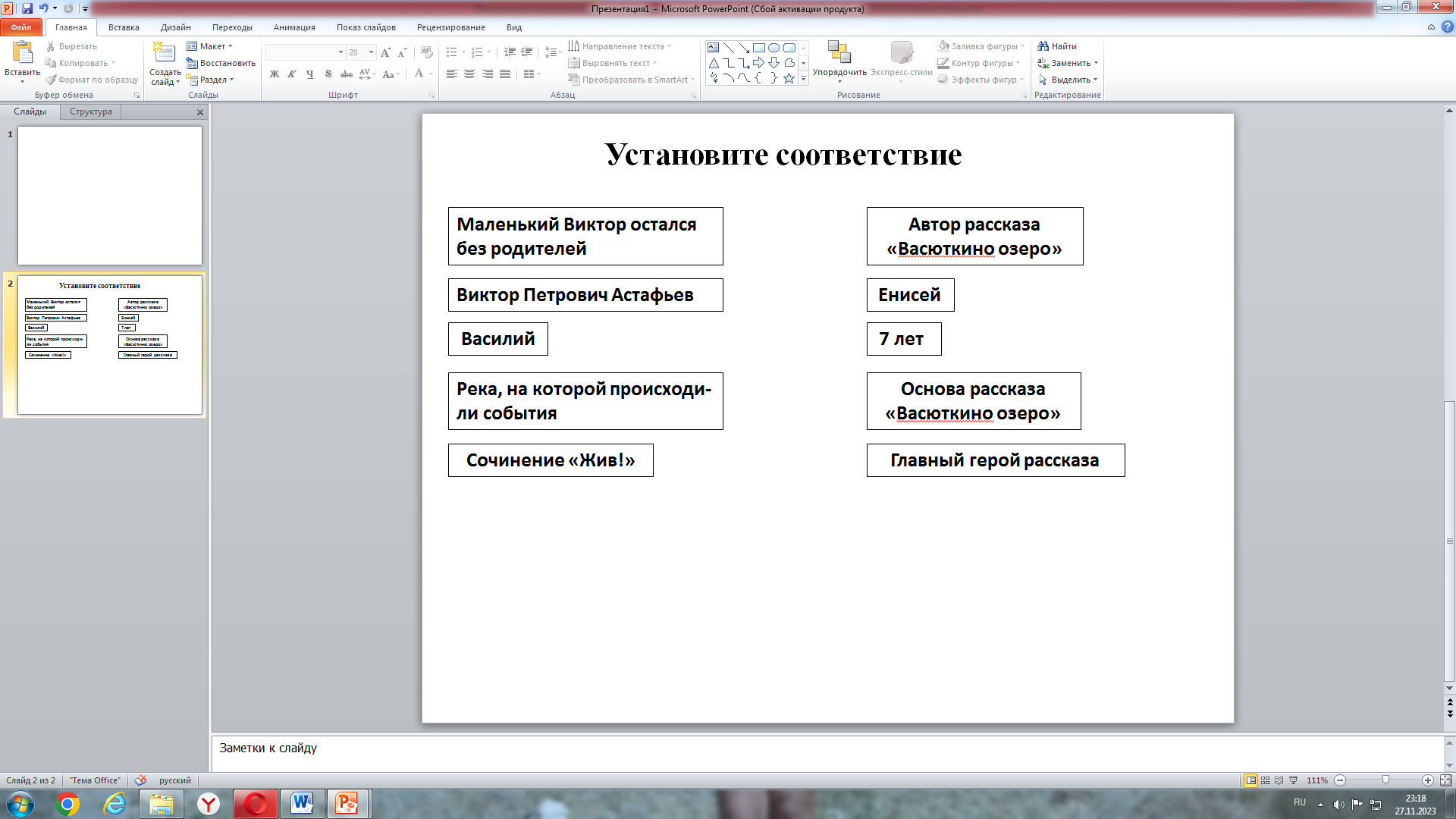 Просит обучающихся обменяться работами и проверить её по эталону (презентация: слайд 19).Дает ученикам карточку с письменным заданием по нахождению соответствияПросит обучающихся обменяться работами и проверить её по эталону (презентация: слайд 19).Выполняют письменное задание по нахождению соответствия.Обмениваются работами и проверяют её по эталонуВыполняют письменное задание по нахождению соответствия.Обмениваются работами и проверяют её по эталонуВыполняют письменное задание по нахождению соответствия.Обмениваются работами и проверяют её по эталонуВыполняют письменное задание по нахождению соответствия.Обмениваются работами и проверяют её по эталонуVIII. Включение в систему знаний и уменийVIII. Включение в систему знаний и уменийНаправляет класс для определения темы и идеи рассказа, помогает и корректирует.Просит записать в тетрадь полученный результат (тему и идею рассказа).Направляет класс для определения темы и идеи рассказа, помогает и корректирует.Просит записать в тетрадь полученный результат (тему и идею рассказа).Самостоятельно пытаются определить тему и идею рассказа, ведут дискуссию, слушают друг друга и учителя.Записывают в тетрадь полученный результат (тему и идею рассказа).Самостоятельно пытаются определить тему и идею рассказа, ведут дискуссию, слушают друг друга и учителя.Записывают в тетрадь полученный результат (тему и идею рассказа).Самостоятельно пытаются определить тему и идею рассказа, ведут дискуссию, слушают друг друга и учителя.Записывают в тетрадь полученный результат (тему и идею рассказа).Самостоятельно пытаются определить тему и идею рассказа, ведут дискуссию, слушают друг друга и учителя.Записывают в тетрадь полученный результат (тему и идею рассказа).IX.Рефлексия учебной деятельности на урокеIX.Рефлексия учебной деятельности на урокеРуководит работой по обобщению результатов работы над рассказом В.П. Астафьева «Васюткино озеро», задав вопрос: «Могут ли приключения происходить в обыденной жизни или они имеют место только в литературных произведениях?»Руководит работой по обобщению результатов работы над рассказом В.П. Астафьева «Васюткино озеро», задав вопрос: «Могут ли приключения происходить в обыденной жизни или они имеют место только в литературных произведениях?»Слушают учителя, рассуждают, отвечают на вопрос, предложенный учителем.Слушают учителя, рассуждают, отвечают на вопрос, предложенный учителем.Слушают учителя, рассуждают, отвечают на вопрос, предложенный учителем.Слушают учителя, рассуждают, отвечают на вопрос, предложенный учителем.X. Домашнее заданиеX. Домашнее заданиеПисьменная характеристика Васютки.Письменная характеристика Васютки.Записывают домашнее задание в тетрадь.Записывают домашнее задание в тетрадь.Записывают домашнее задание в тетрадь.Записывают домашнее задание в тетрадь.